.(Start on Vocals)WEAVE, ROCK, WEAVE, ¼ ROCKCOASTER, POINT, STEP, POINT, STEP, HEEL SWITCHESSTEP TURN, ½ turn TRIPLE, WALK, WALK, COASTER¼ turn HIP BUMPS, COASTER, R WIZARD, L WIZARDRepeatStepsheet - and Submitted by Kerry Kick www.kerrykick.comShe's With Me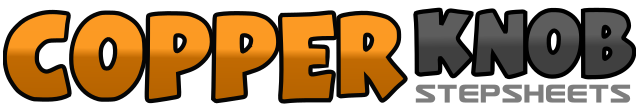 .......Count:32Wall:4Level:Improver.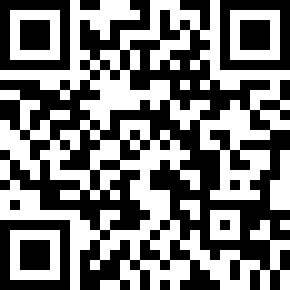 Choreographer:Mark Woodall & Jessica Short (USA) - March 2018Mark Woodall & Jessica Short (USA) - March 2018Mark Woodall & Jessica Short (USA) - March 2018Mark Woodall & Jessica Short (USA) - March 2018Mark Woodall & Jessica Short (USA) - March 2018.Music:She's with Me - High ValleyShe's with Me - High ValleyShe's with Me - High ValleyShe's with Me - High ValleyShe's with Me - High Valley........1 & 2 &Step R to right side, Cross L behind R, Step R to right side, Cross L over R3, 4Rock R to right side, Recover onto L5 & 6Cross R behind L, Step L to left side, Cross R over L7, 8¼ turn left, Rock L forward, Recover onto R (9:00)1 & 2Step L back, Step R next to L, Step L forward3, 4Point R to right side, Step R forward5, 6Point L to left side, Step L forward7 & 8 &Touch R heel forward, Step R next to L, Touch L heel forward, Step L next to R1, 2Step R forward, ½ turn left-weight to left (3:00)3 & 4¼ turn step R to right side, ¼ turn left step L forward, Step R back (9:00)5, 6Step L back, Step R back7 & 8Step L back, Step R next to L, Step L forward1, 2¼ turn left Step R to right side and bump hips 2x right (6:00)3 & 4¼ turn left Step L back, Step R next to L, Step L forward (3:00)5, 6 &Step R forward, Lock L behind R, Step R forward7, 8 &Step L forward, Lock R behind L, Step L forward